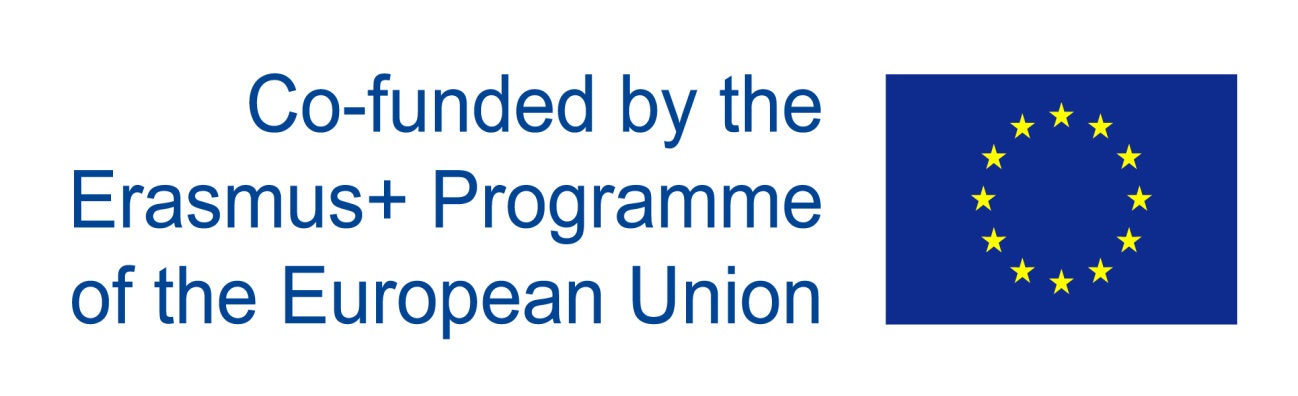 Проект 2019-1-BG01-KA102-061565 „Млади предприемачи в областта на туризма“Завърнаха се от производствената си практика в Лайпциг, Германия, ученици от единадесети и дванадесети клас на Професионална гимназия по туризъм „Пенчо Семов“ – Габрово. Чрез кратките интервюта ви представяме впечатленията и на дванадесетокласниците, участвали в проекта, на които предстои реализация в професията през 2021 година.Асенния Пламенова Рангелова, ученичка от 12 „г“ клас, специалност „Кетъринг“:Кое е най-важното нещо, което научи в Лайпциг, Германия?Работих във Виа Сити Хотел, научих се на отговорност, да съгласувам проблемите си с другите, уменията ми за работа в екип се подобриха.Имаше ли ментор и помагаше ли ти той? Менторът ми ме научи да не се откзвам, научи ме на постоянство, защото, пред колкото и трудности да се изправя в живота, трябва да се справя. Подобрих комуникацията си на немски, английски и руски език, за което съм много благодарна на всички, осъществили този проект за мобилност по програма  ,,Еразъм +".-  Какво би казала на съучениците си за практиката в Германия?- Бих казала на съучениците си, че това е възможност, която не "идва всеки ден", ако мога така да кажа, и с удоволствие бих споделила с тях, че този престой в Германия беше прекрасен и смятам, че не само за мен, а и за другите мои връстници този проект разшири и отвори много нови хоризонти и бъдещи възможности за нас!Подкрепата на Европейската комисия за изготвянето на настоящата публикация не представлява одобрение на съдържанието, което отразява гледните точки само на авторите и не може да се търси отговорност от Комисията за всяка употреба, която може да бъде използвана за информацията, съдържаща се в нея. 